Конспект открытого занятия  «В царстве комнатных растений»Воспитатель: Поддубная Н.В.Цель: формировать элементарные представления детей о комнатных растениях: их пользе, строении, способах размножения.Задачи:Обучающая:-Познакомить с растениями фикус, хлорофитум.-Расширять знания о строении и способах размножения комнатных растений.Развивающая:-Развивать познавательный интерес к растениям, умение решать проблемные ситуации.-Дать представление о размножении комнатных растений.-Развивать навыки исследовательской деятельности детей в ходе совместной деятельности.Воспитывающая:-Воспитывать любовь к комнатным растениям.Предварительная работа: Создание предметной среды, направленной на развитие интереса детей к растениям, наличие демонстрационного материала: картинки и плакаты из серии «Комнатные растения», стихи детям, комнатные растения – фикус.Ход занятия:Дети, мы сегодня познакомимся с комнатными растениями. Их можно назвать - цветы, которые растут в нашей группе. В доме. В горшочках и на подоконнике. И поэтому они так и называются комнатные растения. На улице холодно, а в группе тепло и на окошках есть разные растения.Физкультминутка «Комнатные растения»На окне в горшочках (дети сидят на корточках)Поднялись цветочки. (медленно встают)К солнцу потянулись, (тянуться на носочках, подняв руки вверх)Солнцу улыбнулись. (разводят руки в стороны ладонями вверх)К солнышку листочкиПовернут цветочки.Развернут бутоны, (соединяют руки над головой)В солнышке утонут. (Медленно покачиваются.)Рассматривание растений. (У воспитателя на столе в горшках растения). Это фикус. Скажи Егор, Саша. На что похож фикус? Фикус похож на маленькое дерево. У него большой ствол. У фикуса маленькие, гладкие листья. Они зеленые с белой полосой по краям. В чем растет фикус? (Фикус растет в горшке). Для того чтобы цветок рос, его сажают в горшок, в который насыпают землю. Любое растение в горшке нужно поливать водой, она дает растению силы. Как вы думаете, может фикус расти без горшка и земли?А это хлорофитум. У этого растения есть только листья. Они зелёные и длинные. Скажи Слава, Вера. Как вы думаете, может хлорофитум расти без горшка и земли?Затем воспитатель просит поочерёдно показать фикус и хлорофитум. Предлагает посмотреть, как растение пьёт воду. У растений в земле есть корешки. Корешками они пьют воду. (Пример: лук в банке. Рассмотреть корешки.)"Дидактическая игра «собери комнатное растение».О растениях нужно заботиться и трогать аккуратно, поливать водичкой, тогда они всегда будут радовать всех своими цветами и зелеными листочками.Давайте поиграем. Перед вами на столе картинки с фикусом хлорофитумом. Вы будите ходить вокруг стола. Как только я скажу слова «Раз, два, три, себе возьми», вы должны взять картинку со стола. Как только услышите команду «К своему цветку беги», вы должны подбежать к тому цветку, который нарисован на вашей картинке.Подвижная игра.Дети ходят вокруг стола воспитатель говорит:На картиночках цветы,Раз, два, три, себе возьми!Подумай, посмотри,К своему цветку беги!М. Карпеева.Рефлексия.Как называется ваш цветок? (Это фикус).Как называется ваш цветок? (Это хлорофитум).Как называют цветы, растения, которые растут в комнате? (Комнатные растения, цветы).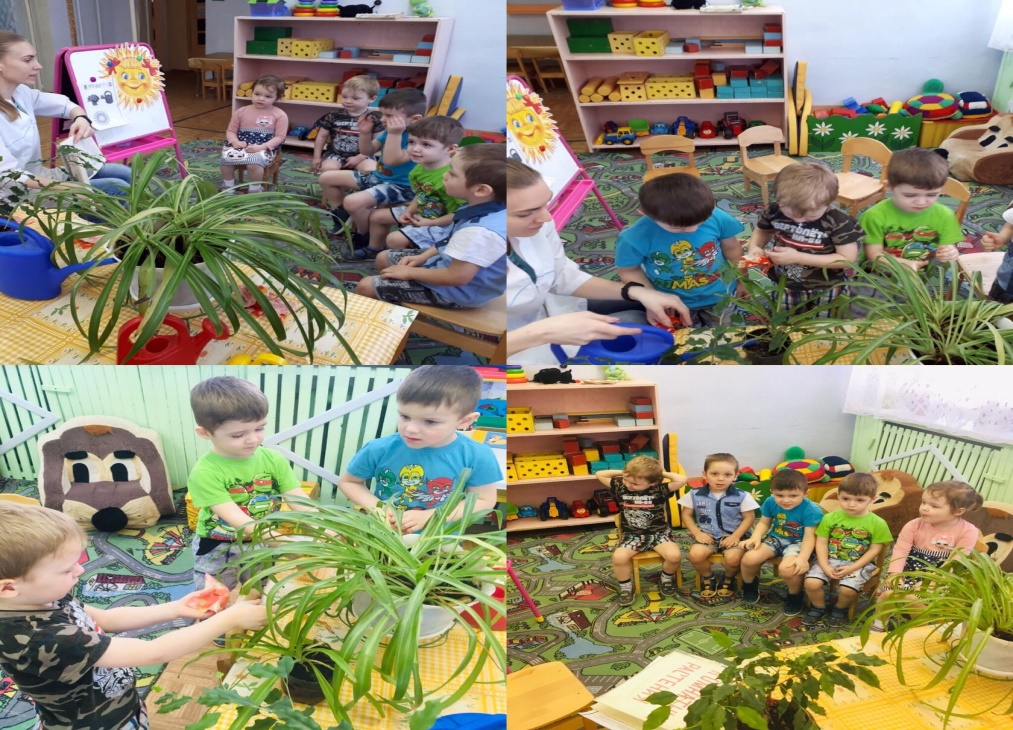 